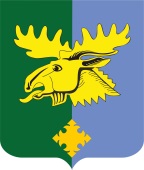 Совет депутатов муниципального образования«Важинское городское поселениеПодпорожского муниципального районаЛенинградской области»(четвертого созыва)РЕШЕНИЕ от __   __________ 2021 года № __О бюджете муниципального образования «Важинского городского поселения Подпорожского муниципального образования Ленинградской области» на 2022 год и на плановый период 2023 и 2024 	Статья 1. Основные характеристики бюджета муниципального образования «Важинское городское поселение Подпорожского муниципального района Ленинградской области» на 2022 год и плановый период 2023 и 2024 годов1. Утвердить основные характеристики бюджета муниципального образования «Важинское городское поселение Подпорожского муниципального района Ленинградской области» на 2022 год:прогнозируемый общий объем доходов бюджета муниципального образования «Важинское городское поселение Подпорожского муниципального района Ленинградской области» в сумме 38 018,4 тыс. руб.; общий объем расходов бюджета муниципального образования «Важинское городское поселение Подпорожского муниципального района Ленинградской области» в сумме 38 018,4 тыс. руб.2.Утвердить основные характеристики бюджета муниципального образования «Важинское городское поселение Подпорожского муниципального района Ленинградской области» на плановый период 2023 и 2024 годов:прогнозируемый общий объем доходов бюджета муниципального образования «Важинское городское поселение Подпорожского муниципального района Ленинградской области» на 2023 год в сумме 27 392,5 тыс. руб. и на 2024 год в сумме 28 227,3тыс. руб.;общий объем расходов бюджета муниципального образования «Важинское городское поселение» на 2023 год в сумме 27 392,5 тыс. руб., в том числе условно утвержденные расходы в сумме 677,3 тыс. руб. и на 2024 год в сумме 28 227,3 тыс. руб., в том числе условно утвержденные расходы в сумме 1 411,2 тыс. руб.Статья 2. Доходы бюджета муниципального образования «Важинское городское поселение Подпорожского муниципального района Ленинградской области» 1. Утвердить прогнозируемые поступления доходов бюджета муниципального образования «Важинское городское поселение Подпорожского муниципального района Ленинградской области» на 2022 год и на плановый период 2023-2024 год согласно приложению 1.2. Утвердить в пределах общего объема доходов бюджета муниципального образования «Важинское городское поселение Подпорожского муниципального района Ленинградской области», утвержденного статьей 1 настоящего решения, объем межбюджетных трансфертов, получаемых из других бюджетов бюджетной системы Российской Федерации, на 2022 год и на плановый период 2023-2024 год согласно приложению 2.3. Установить, что 25 процентов прибыли муниципальных унитарных предприятий, имущество которых находится в собственности муниципального образования «Важинское городское поселение Подпорожского муниципального района Ленинградской области» и закреплено за ними на праве хозяйственного ведения, остающейся после уплаты налогов и иных обязательных платежей, зачисляются в бюджет муниципального образования «Важинское городское поселение Подпорожского муниципального района Ленинградской области» в порядке, установленном администрацией муниципального образования «Важинское городское поселение Подпорожского муниципального района Ленинградской области». 4. Установить, что задолженность по отмененным налогам и сборам, зачисляется в бюджет муниципального образования «Важинское городское поселение Подпорожского муниципального района Ленинградской области».Статья 3. Бюджетные ассигнования бюджета муниципального образования «Важинское городское поселение Подпорожского муниципального района Ленинградской области»1. Утвердить: распределение бюджетных ассигнований по целевым статьям (муниципальным программам Важинского городского поселения и непрограммным направлениям деятельности), группам и подгруппам видов расходов, разделам и подразделам классификации расходов бюджета на 2022 год и на плановый период 2023 и 2024 годов согласно приложению 3;- распределение бюджетных ассигнований по разделам, подразделам классификации расходов бюджетов на 2022 год и на плановый период 2023 и 2024 годов согласно приложению 4;- ведомственную структуру расходов бюджета муниципального образования «Важинское городское поселение Подпорожского муниципального района Ленинградской области» на 2022 год и на плановый период 2023 и 2024 годов согласно приложению 5.2. Утвердить в бюджете муниципального образования «Важинское городское поселение Подпорожского муниципального района Ленинградской области» общий объем бюджетных ассигнований на исполнение публично нормативных обязательств:на 2022 год в сумме 565,0 тыс. руб.,на 2023 год в сумме 587,6 тыс. руб., на 2024 год в сумме 611,1 тыс. руб.3. Утвердить в бюджете муниципального образования «Важинское городское поселение Подпорожского муниципального района Ленинградской области» резервный фонд администрации муниципального образования «Важинское городское поселение Подпорожского муниципального района Ленинградской области»:на 2022 год в сумме 50,0 тыс. руб.,на 2023 год в сумме 50,0 тыс. руб.,на 2024 год в сумме 50,0 тыс. руб.Установить, что средства резервного фонда администрации муниципального образования «Важинское городское поселение Подпорожского муниципального района Ленинградской области» распределяются в соответствии с правовыми актами администрации муниципального образования «Важинское городское поселение Подпорожского муниципального района Ленинградской области». 4.Утвердить объем бюджетных ассигнований дорожного фонда муниципального образования «Важинское городское поселение Подпорожского муниципального района Ленинградской области»: на 2022 год в сумме 1 500,0 тыс. руб.;на 2023 год в сумме 1 600,0 тыс. руб.;на 2024 год в сумме 1 700,0 тыс. руб.5. Установить, что в порядке, установленном нормативными правовыми актами администрации муниципального образования «Важинское городское поселение Подпорожского муниципального района Ленинградской области», предоставляются субсидии некоммерческим организациям (не являющимися государственными (муниципальными) учреждениями) в случаях, установленных настоящим решением, а именно:В целях реализации муниципальной программы «Содействие развитию малого и среднего предпринимательства в Важинском городском поселении на 2021-2023 годы»:- субсидии из бюджета МО «Важинское городское поселение» некоммерческим организациям поддержки предпринимательства, не являющимся государственными (муниципальными) учреждениями, в целях возмещения затрат, связанных с оказанием безвозмездных информационных и консультационных услуг.6. Установить, что в соответствии с пунктом 8 статьи 217 Бюджетного кодекса Российской Федерации и статьи Решения Совета депутатов Важинского городского поселения от «Об утверждении Положения о бюджетном процессе в муниципальном образовании «Важинское городское поселение Подпорожского муниципального района Ленинградской области», в ходе исполнения настоящего решения изменения в сводную бюджетную роспись бюджета вносятся по следующим основаниям, связанным с особенностями исполнения бюджета Важинского городского поселения, без внесения изменений в настоящее решение:в случаях образования, переименования, реорганизации, ликвидации органов местного самоуправления, перераспределения их полномочий, а также проведения иных мероприятий по совершенствованию структуры органов местного самоуправления, в пределах общего объема средств, предусмотренных настоящим решением на обеспечение их деятельности;в случаях создания (реорганизации) муниципального учреждения перераспределение бюджетных ассигнований между разделами, подразделами, целевыми статьями, видами расходов классификации расходов бюджетов в пределах общего объема бюджетных ассигнований, предусмотренных настоящим решением главному распорядителю бюджетных средств бюджета муниципального образования «Важинское городское поселение Подпорожского муниципального района Ленинградской области»;  в случаях перераспределения бюджетных ассигнований между разделами, подразделами, целевыми статьями классификации расходов бюджета в пределах общего объема бюджетных ассигнований, предусмотренных настоящим решением главному распорядителю бюджетных средств бюджета муниципального образования «Важинское городское поселение Подпорожского муниципального района Ленинградской области» на предоставление бюджетным и автономным  учреждениям субсидий на финансовое обеспечение муниципального задания на оказание муниципальных услуг (выполнение работ);в случаях распределения средств целевых межбюджетных трансфертов (и их остатков) из других видов бюджетов на осуществление отдельных целевых расходов на основании федеральных законов и (или) правовых актов Президента Российской Федерации и Правительства Российской Федерации, областных законов Ленинградской области и (или) правовых актов Правительства Ленинградской области, а также заключенных соглашений;в случаях перераспределения бюджетных ассигнований между разделами, подразделами, целевыми статьями и видами расходов классификации расходов бюджетов на сумму, необходимую для выполнения условий софинансирования, установленных для получения субсидий, предоставляемых бюджету муниципального образования «Важинское городское поселение Подпорожского муниципального района Ленинградской области» из федерального бюджета и (или) областного бюджета Ленинградской области, в пределах объема бюджетных ассигнований, предусмотренных главному распорядителю бюджетных средств бюджета муниципального образования «Важинское городское поселение Подпорожского муниципального района Ленинградской области» по соответствующей муниципальной программе Важинского городского поселения;в случаях перераспределения бюджетных ассигнований между разделами, подразделами, видами расходов классификации расходов бюджетов в целях выполнения условий соглашений по предоставлению субсидий и иных межбюджетных трансфертов из областного бюджета Ленинградской области в пределах общего объема бюджетных ассигнований, предусмотренных настоящим решением главному распорядителю бюджетных средств бюджета муниципального образования «Важинское городское поселение Подпорожского муниципального района Ленинградской области»; в случаях перераспределения бюджетных ассигнований между главными распорядителями бюджетных средств бюджета муниципального образования «Важинское городское поселение Подпорожского муниципального района Ленинградской области», разделами, подразделами, целевыми статьями, видами расходов классификации расходов бюджета в пределах общего объема средств, предусмотренных настоящим решением для финансирования муниципальной программы Важинского городского поселения, после внесения изменений в муниципальную программу Важинского городского поселения.в случаях внесения изменений Министерством финансов Российской Федерации в Порядок формирования и применения кодов бюджетной классификации Российской Федерации в части отражения расходов по кодам разделов, подразделов, целевых статей, видов расходов классификации расходов бюджетов;в случаях перераспределения бюджетных ассигнований между разделами, подразделами, целевыми статьями, видами расходов классификации расходов бюджетов в пределах общего объема бюджетных ассигнований, предусмотренных настоящим решением главному распорядителю бюджетных средств бюджета муниципального образования «Важинское городское поселение Подпорожского муниципального района Ленинградской области», на сумму денежных взысканий (штрафов) за нарушение условий договоров (соглашений) о предоставлении субсидий бюджетам муниципальных образований Ленинградской области из областного бюджета Ленинградской области, подлежащую возврату в областной бюджет Ленинградской области; в случаях перераспределения бюджетных ассигнований между разделами, подразделами, целевыми статьями и видами расходов классификации расходов бюджетов на сумму, необходимую для уплаты штрафов (в том числе административных), пеней (в том числе за несвоевременную уплату налогов и сборов), административных платежей, сборов на основании актов уполномоченных органов и должностных лиц по делам об административных правонарушениях, в пределах общего объема бюджетных ассигнований, предусмотренных главному распорядителю бюджетных средств бюджета муниципального образования «Важинское городское поселение Подпорожского муниципального района Ленинградской области» в текущем финансовом году.Статья 4. Особенности установления отдельных расходных обязательств и использования бюджетных ассигнований по обеспечению деятельности органов местного самоуправления и муниципальных учреждений муниципального образования «Важинское городское поселение Подпорожского муниципального района Ленинградской области» 1.Установить, что для расчета должностных окладов (окладов, ставок заработной платы) работников муниципальных бюджетных учреждений и муниципальных казенных учреждений муниципального образования «Важинское городское поселение» за календарный месяц или за выполнение установленной нормы труда в порядке, установленном решением Совета депутатов муниципального образования «Важинское городское поселение» от 16 сентября 2020 года № 65 «Об утверждения Положения об оплате труда работников муниципальных учреждений муниципального образования «Важинское городское поселение» с 1 сентября 2022 года применяется расчетная величина в размере 10 755,0 рублей.2.Утвердить размер индексации ежемесячного денежного вознаграждения по муниципальным должностям, месячных должностных окладов муниципальных служащих, а также месячных должностных окладов работников, замещающих должности, не являющимися должностями муниципальной службы, в 1,04 раза с 1 сентября 2022 года.3.Утвердить расходы на обеспечение деятельности администрации муниципального образования «Важинское городское поселение Подпорожского муниципального района Ленинградской области»:на 2022 год в сумме 7 833,7 тыс. руб.;на 2023 год в сумме 8 159,1 тыс. руб.;на 2024 год в сумме 8 500,1 тыс. руб.Статья 5. Межбюджетные трансферты бюджетам муниципальных образований.1.Утвердить иные межбюджетные трансферты бюджету Подпорожского муниципального района на осуществление полномочий контрольно-счетной комиссии Важинского городского поселения по осуществлению внешнего муниципального финансового контроля на 2022 год и на плановый период 2023 и 2024 годов согласно приложению 6.2. Утвердить порядок предоставления иных межбюджетных трансфертов из бюджета Важинского городского поселения бюджету Подпорожского муниципального района на осуществление полномочий контрольно-счетной комиссии Важинского городского поселения по осуществлению внешнего муниципального финансового контроля на 2022 год и на плановый период 2023 и 2024 годов согласно приложению 7.Статья 7 «Муниципальный внутренний долг муниципального образования «Важинское городское поселение Подпорожского муниципального района Ленинградской области». Муниципальные внутренние заимствования муниципального образования «Важинское городское поселение Подпорожского муниципального района Ленинградской области»:1. Установить верхний предел муниципального внутреннего долга муниципального образования на 1 января 2022 года в сумме 0 тыс. руб., на 1 января 2023 года – 0 тыс. руб., на 1 января 2024 года – 0 тыс. руб.2. Установить верхний предел муниципального долга по муниципальным гарантияммуниципального образования в валюте Российской Федерации на 1 января 2022 года в сумме 0 тыс. руб.Глава муниципального образования                                                                    Ю.А. Кощеев